Zápis z územní komise RM České Budějovice č. 4, konané dne 2. 11. 2016Místo konání: Komunitní dům, klub seniorů Přítomni: dle presenční listiny Omluveni: Bednaříková Dagmar, Hauer Tomáš, Sarvaš OndřejHosté: Mgr. Ivan Nadberežný – předseda územního výboru, Ing. Kujal Bohumil, Gebrian JiříProgram: Úvodní slovo p. předsedkyně Ing. Tamary Tefferové Odpovědi p. primátora k našim připomínkám, které vyslechl na schůzi územní skupiny. V této souvislosti podává informace Ing. E. Nejdl odboru SVS k poslednímu jednání územní komise na sídlišti Máj Přednesení podnětů od občanů k dění na sídlišti MájRekapitulace dosavadních zápisů a jejich plnění Diskuse a odsouhlasení programu příští schůze a plán dalších aktivit Bod č. 1. Přivítání hostů p. předsedkyní Ing. Tamarou TefferovouBod č. 2. Došlý zápis – odpovědi pana primátora k našim připomínkám, které vyslechl na schůzi územní skupiny. Reakce na další podněty ještě přijdou. Pod značkou OSVS//2016 Ing. E. Nejdl zaslal informace z odboru správy veřejných statků k poslednímu jednání územní komise na sídlišti Máj ze dne 4. 10. 2016:2. a)M.Chlajna – restaurace s předzahrádkou Na základě kontroly záboru restaurační předzahrádky v ulici M. Chlajna dne 22. 9. 2016 bylo zjištěno následující: - Provozovatelem restauračního zařízení a předzahrádky je Pavel Placek- Stoly s lavicemi jsou umístěny na soukromém pozemku - Dva slunečníky jsou umístěny na rozhraní soukromého pozemku a pozemku ve vlastnictví statutárního města České Budějovice - Bude řešeno v sezoně 2017 2. b) 3 retardéry – nevyhovující normě Jedná se lokální zvýšené chodníkové přejezdy, které mají za úlohu dopravně zklidnit provoz v dané obytné zóně. Tyto chodníkové přejezdy jsou plně vyhovující odpovídajícím normám ČSN, vybudovány byly v souvislosti s investiční akce města s názvem Regenerace sídl. Máj 01b – stavba 2 a tyto rekonstruované komunikace řádně zkolaudovány odborem dopravy a silničního hospodářství MM České Budějovice. POZNÁMKA:Retardéry jsou vybudované na místech, kde dříve byly zřízeny přechody pro chodce  a na přechodech by si řidiči nedovolili parkovat, jak jsme již na ÚK poukazovali. Děti tu nejsou dostatečně na cestě do školy chráněny a řidiči se stále cítí poškozováni zvýšenou amortizací aut. Retardéry tu nemají tradici a mnozí řidiči i chodci neví, kdo má vlastně na retardérech přednost…2. c)Hřiště Volfova za Chlajna Neoplocené dětské hřiště, ze zadu shlukování, oplocení Oplocení je možno realizovat ještě v letošním roce. 2. d)Úklid a likvidace černých skládek Odbor správy veřejných statků, jako správce místních komunikací a veřejné zeleně spravuje Smlouvu o provádění letní a zimní údržby místních komunikací uzavřenou se společností FCC České Budějovice s.r.o. (dříve A.S.A. Českém Budějovice, s.r.o.). Předmětem plnění dle této smlouvy je celoroční čištění a zimní údržba místních komunikací, a také likvidace černých skládek na území města České Budějovice. * Likvidace černých skládek na sídlišti Máj je daná harmonogramem prací pravidelně 2x týdně v ulicích V. Volfa, M. Chlajna, J. Bendy, N. Frýda, K. Štěcha a K. Chocholy. V těchto ulicích se černé skládky objevují pravidelně a odpad bývá odložený vedle kontejneřišť a separačních míst. Jedná se o nábytek, elektrospotřebiče, sedací soupravy, pneumatiky atd. * V ostatních ulicích sídliště Máj se objevuje odpad nahodile a je likvidován na základě požadavků, které odbor SVS zadává vždy za uplynulý týden. Od ledna 2016 do srpna 2016 byla za likvidaci černých skládek na celém území města vynaložena částka celkem 1,2 mil. Kč vč. DPH. Faktury za kalendářní měsíc se řádově pohybují mezi 100.000 Kč až 150.000 Kč/ měsíc vč. DPH. Z toho náklady na likvidaci černých skládek na sídlišti Máj za měsíce 06-08/2016 činily zhruba jednu třetinu: * Za měsíc červen 2016 45x černé skládky Máj 34.978,-Kč vč. DPH * Za měsíc červenec 2016 57x černé skládky Máj 39.961,-Kč vč. DPH * Za měsíc srpen 2016 62x černé skládky Máj 49.961,-Kč vč. DPH Odbor správy veřejných statků dále spravuje Smlouvu o provádění úklidu místních komunikací, ploch veřejné zeleně v sektorech sídliště Máj, historické centrum a oblast Palackého náměstí uzavřenou se společností TRESERVIS s.r.o.. V souvislosti s četnými problémy se společností Treservis s.r.o. odsouhlasila rada města na svém jednání dne 2. 5. 2016 vypovězení smlouvy s výpovědní dobou 6 měsíců, která trvá do 30.11.2016. Provádění úklidu kontrolujeme, urgujeme, vystavujeme sankční faktury, ale kvalita úklidu ani přístup pracovníků úklidu se nelepší. Tato firma dostává také zadáno odstraňování prorůstající trávy a plevelů v chodnících ze zámkové dlažby. Zajišťujeme nejprve chemickou likvidaci plevele a následně jsou uschlé rostliny ručně odstraňovány. Na sídlišti Máj se jedná o velké plochy chodníků a prostranství, a proto se zadává likvidace plevele postupně. 2. e)M. Chlajna, Loucká, Spojovací Propady u kanalizačních vpustí v ul. Spojovací, Loucká Jedná se drobné propadliny v okolí šachet na kanalizačním řadu umístěných v chodníku s povrchem ze zámkové dlažby. Tyto závady jsou zadány k opravě, realizace opravy je předpokládaná v měsíci říjnu 2016. POZNÁMKA:V měsíci říjnu 2016 dle občanů opravy provedeny nebyly.2. f)„Kulový park“ a označení cyklostezky Proč nejsou označené cyklostezky „kulový park“ V případě asfaltových ploch se jedná o chodník, respektive o dráhu pro in-line, nejedná se o cyklostezku. Byla to jediná možnost jak legislativně povolit tyto plochy s asfaltovým povrchem. Ze strany Policie ČR, jako dotčeného orgánu z hlediska bezpečnosti a plynulosti provozu, byl dán jednoznačný požadavek na důsledné vymezení ploch. Pokud by to takto nebylo provedeno, všechny plochy by musely být pouze ze zámkové dlažby. 2. g)Tráva v chodnících, bodláky Jedná se o obecní problém na území celého města, který se projevuje zejména u zámkové dlažby. V případě potřeby bude přistoupeno k likvidaci pomocí chemických prostředků nebo k mechanickému odstranění (to se provádí nejčastěji při jarním blokovém čištění). 2. h)Jedovaté lípy ve městě – sázíme ty špatné Jedná se o druh lípy, která je nepůvodním stromem. Je skutečností, že se v období kvetení nachází pod jejími větvemi mrtvý hmyz (zejména čmeláci a v menší míře včely). Odborná veřejnost se dosud neshodla, jestli se jedná v tomto případě o jedovatý nektar nebo je příčinou úhynu čmeláků nedostatek potravy. V tisku se objevily některé neověřené zprávy poplašného charakteru. Vzhledem k tomu, že není výrazněji, početně zastoupena v nových výsadbách a kvetení probíhá v období maximálně dvou týdnů v roce, nejedná se o takový problém, který bychom řešili odstraněním stávajících výsadeb těchto stromů. Navíc přihlédneme-li i k faktu, že předmětný druh lípy neprodukuje nektar každý rok (zhruba cca 1x za 3 roky). Problému jsme si vědomi a v případě plánování dalších výsadeb nebudeme tyto stromy již vysazovat. POZNÁMKA:V naší zemi je mnohaletá tradice sběru léčivek, květů stromů.. , mezi které patří i sběr květu lip.Pokud je v sídlištích vysázen „nepůvodní druh lípy“, navíc „ na kterém se odborná veřejnost dosud neshodla..“ ,neměl by být tedy tento strom označen nějakým upozorněním, že u těchto konkrétních stromů není sběr doporučený?2. ch)Nesmyslné dopravní značení v ul. K. Chocholy V křižovatce U Rozvodny – K. Chocholy byla zachována zvyklost v označení hlavní a vedlejší pozemní komunikace, tj. jako hlavní byla ponechána ulice U Rozvodny. Toto navíc korespondovalo se záměrem volby rozsahu území Zóny 30, kdy začátek ulice K. Chocholy byl brán jako přirozená hranice dopravně zklidněného území. POZNÁMKA:ÚK zastává názor, že není  spokojena s odpověďmi Ing. Nejdla na pronesené námitky.2. i)Bezpečnost na sídlišti MájPan primátor Ing. Jiří Svoboda byl osobně i písemně informován o zvýšeném napadání dětí a mladistvých na dětském hřišti v ul. Barcala romskými spoluobčany, dále jsou ve stále větší míře poškozována majetková práva zdejších občanů ohledně ničení propícháváním kol u osobních automobilů zaparkovaných v ul. V. Volfa a neposledně o 5 let stále trvajícím problému se zaparkovanými auty na chodnících vedoucích ke školám na sídlišti Máj, kudy chodí děti do školy. Právě na děti se zde zřetel nebere, není nikde upozornění na větší výskyt dětí a retardéry jsou nedostatečné. Konkrétně ul. K. Chocholy 6, u výměníku..  (Za tu dobu byly na stejném místě zrušeny přechody pro chodce)POZNÁMKA:Pan primátor Ing. Jiří Svoboda žádá členy územní skupiny, aby se na něj obraceli nikoli přímo na jeho e-mail, ale prostřednictvím předsedy výboru Mgr. Ivana Nadberežného.Občané se mohou se svými podněty, vzkazy, stížnostmi…. obracet na zdejší územní komisi.Bod č. 3.3. a)Zavadilka - hřiště a místo pro setkávání Byla vytipována dvě místa pro možné umístění hřiště a místa pro setkávání. Je nezbytné buď získat souhlas sousedů – resp. zjištění, které z uvedených míst budou lidé akceptovat. Bylo rovněž uvedeno, že první z uvedených míst na břehu Lišovského rybníka je v záplavové oblasti. 3. b)Zavadilka  - Lišovský rybníkIng. Bohumil Kujal (odborník – vodohospodář) sdělil, že dle jeho prozkoumání situace není rybník dostatečně udržován, je zde snížená hladina vody, není dostatečný přívod a po pečlivém prozkoumání zjistil, že trpí nedostatkem přítokové vody proto, že spádová dešťová voda u lesa Bor, byla svedena do kanalizace a do řeky. Dále je podezření, že do dešťové kanalizace teče i voda z vodovodního řadu. Ing. Kujal přednesl své snahy ohledně řešení Lišovského rybníku, předal kopie stížností, které vede s Magistrátem SM ČB, který předal stížnosti k vyřízení Odboru ochrany ŽP, toto konstatovalo (dle jeho názoru nesprávně), že je vše v pořádku a Odbor ochrany ŽP předal další jeho stížnost podniku Lesy a rybníky města Č. Budějovice s. r. o. ….marná snaha o řešení a obsáhlá korespondence… Lišovský rybník byl dříve dotován vodou od Branišovské silnice ze 2 bezejmenných rybníčků (jsou v obhospodařování společnosti SM ČB, "Lesy a rybníky města České Budějovice s.r.o.") a zhruba do tohoto místa přitékala dešťová voda ze spádové oblasti Švábova hrádku a území s věžovým vodojemem (ve správě Čevaku s.r.o.). Tyto vody odtékají (od Branišovské silnice) dešťovou kanalizací do Vltavy. To odporuje materiálu "Příprava realizace opatření pro zmírnění negativních dopadů sucha  a nedostatku vody" schváleného vládou ČR v červenci 2015. Z tohoto důvodu nemůže přitékat z této oblasti žádná voda do Lišovského rybníku. Přítok v současné době jsme naměřili s Bc. Petrem Kadlecem  0,33 l/s, což nepokrývá v letních i podzimních měsících ani ztrátu vody odparem. Tato voda nepřitéká od Branišovské silnice, ale je to voda z lesů v blízkosti Lišovského rybníku!!!  Z  Lišovského rybníku má voda odtékat do Mladohaklovského a dále do Velkého Vávrovského rybníku a nakonec do rybníku Černiš. Je tedy Lišovský rybník na  soustavě malých, ale důležitých rybníků v příměstské oblasti ČB. Všechny uvedené rybníky jsou oblíbeným vycházkovým místem, lze říci příměstské rekreační zóny, zejména pro obyvatele Územní skupiny č. 4, která představuje téměř polovinu obyvatel města ČB.Mojí nejpřednější snahou je "Za město krásnější" a zachování přírody, alespoň takové, jaká je dosud.“POZNÁMKA:Na Lišovský rybník se trvale upozorňuje na ÚK od roku 2012.Je zde velká vazba na okolní přírodu, volně navazuje na les Bor a na přírodní rezervaci Vrbenské rybníky. Začínají zde pěší turistické trasy, které jsou součástí mezinárodní pěší turistické trasy E10, vedoucí mezi severem a jihem Evropy a obcházející tudy zástavbu Českých Budějovic.Tedy je i naším zájmem, aby i Lišovský rybník měl stejnou péči jako Vrbenské rybníky.Navíc je v těsné blízkosti zástavby a péčí o něho se i předchází výskytu obtížného hmyzu.3. c)Veřejné sociální zařízení Bylo upozorněno na to, že chybí dostatečné značení, kde jsou veřejné WC – na Máji v Multikinu. Na sídlišti Šumava zřejmě není vůbec. 3. d)Lanový parkOd roku 2012 – 2016 je v zápisech ÚK sledována aktivita Lanového parkuLanový park má svoji uváděnou provozní dobu duben - říjen, přesto parkuje historické nákladni  auto AVIA  registračni značky 6C9 9131 v prostoru Lanového parku Máj v lese stále!(Je již listopad). Maringotka v minulosti musela být již odstraněna jako černá stavba, nyní se jedná o nákladní vozidlo.
Pokud je tedy ukončena činnost  LP v měsíci říjnu, je nutné, aby vozidlo v lese nadále rezivělo do dubna 2017, kdy má avizovanou další činnost? Nebo je snad v provozu nonstop  i mimo označené měsíce?Pokud je LP v provozu non stop, neodpovídá tomu vyvěšená informace na autě, která uvádí provoz duben – říjen.Navíc by tak naopak splňoval názor Krajského úřadu Jihočeského kraje, (oddělení stavebního řádu č. j. KUJCK 5529/2013/OREG, č. spis. OREG(31387/2012/lusi ze dne 7. 2. 2013, Bc. Luboš Šikýř, DiS), adresovaný na Magistrát MČB na stavební úřad: „správní orgán nedostatečně zkoumal, zdali „doprovodné stavby “ užívané v souvislosti s lanovým centrem nevyžadují opatření či povolení stavebního úřadu, když se mj. v případě „mobilní stavby pro obsluhu lanového centra “ spokojil s tvrzením, že když může být maringotka přemísťována po pozemních komunikacích a má charakter vozidla nebo přívěsu, není v režimu stavebního zákona“, aniž by ve sdělení přihlédl ke skutečnosti, že se může jednat o výrobek plnící funkci stavby….Ing. Bc. Ludvík Zíma“A auto stojí na pozemku trvale!Pokud je LP naopak v provozu pouze v uvedené měsíce duben – říjen, neodpovídá tomu zase povolení Lesů a rybníků pod značkou 218/2016 ze dne 16. 5. 2016 „za účelem nutného zásobování lanového parku“. Pokud LP v tyto měsíce svoji činnost nevykonává, je tedy z logiky věci předpoklad, že tedy není nutné zásobování LP a pomíjí i důvod dalšího rezivění nákladní Avie v lese.Avie je stará, tedy hrozí protékání pohonných hmot, není nikterak zabezpečená proti protékání pohonných hmot, nesleduje se stav motorového vozidla trvale stojícího na lesním pozemku, jako např. u Autobazarů, pokud tam auta dlouhodobě stojí...Bez odpovědi zůstal dotaz na dalších 50 označených stromů v LP, čeká je stejný osud, jako ty pokácené při zakládání LP?3 kovové roztřepené trny jsou stále v prostoru LP neoznačené, tedy hrozí trvalé nebezpečí úrazu procházejících, zejména dětí a pejskařů. V listí, sněhu je to špatně identifikovatelné.ÚK byla ukázána k nahlédnutí původní smlouva LP, Lanový park čerpal jako neziskovka dotace, tedy by měla být smlouva veřejně přístupná.3. e)Osobní auta parkující na chodníkuOsobní auta v ulici K. Chocholy 6 na chodníku vedoucím ke škole parkují stále.
Opakovaně řešeno MP
Běžně stojí osobní auta i s přívěsy u kontejnérů na chodnících v ul. V. Volfa 10, řešíme opakovaně.. Policejní motorizované hlídky by měly mít o tom také přehled, jezdí kolem.Ing. Tefferová vyjádřila zásadní nesouhlas s tím, aby se řešilo parkování na nevhodných místech tím, že se budou rozdávat pokuty. Je třeba řešit hlavní problém a to je zvýšení počtu parkovacích míst – odstavná parkoviště, parkovací domy a nikoliv lidi perzekuovat za to, že nemají kam svá auta odstavit, když není dostatek parkovacích míst.  Uvedla, že jako územní skupina není nutno si proti sobě poštvat obyvatele Máje tím, že na ně budeme posílat příslušníky policie.  Pan Gazda k danému tématu uvedl:Auta zaparkovaná nevhodně by mohla být tolerována v době cca od 18 hodin do 8 hodin ráno, víme všichni co je to za problém v celém sídlišti přijet večer domů a zaparkovat…, ale jestli některý řidič parkuje zcela nevhodně déle, mnohdy i několik dnů na místě, kde překáží a porušuje pravidla, tak to v pořádku není a policie by měla konat. Dále pan Gazda upozornil na situaci, kdy už třetí den vcelku parkovalo auto před domem Chocholy 4 v místě, kde je snížený práh do silnice pro invalidy a také pro přecházející místem, kterému se dnes říká místo určené pro přecházení chodců, není to přechod v pravém slova smyslu označeném značkou. Na toto auto byl upozorněn městský strážník i s odvoláním na to, že tudy přechází děti z mateřské školy na procházku do lesa, avšak ten sdělil, že automobil stojí správně, že s tím nemůže nic dělat.  3. f)Úklidová firma FCCOpakované stížnosti v ulici V. Volfa 10, 12, 14 na neodvážení kontejnérů úklidovou firmou FCC. Projíždí okolo a popelnice nechají plné a odjedou.V této souvislosti poukazujeme na nutnost častěji vysypávat i odpadové koše, bývají přeplněné, a protože nemají víka, odpad z nich vypadává na chodník.3. g)Propíchané pneumatiky u osobních aut
Na MP měli hlášený pouze 1 případ propíchaného auta v ul. V. Volfa, ačkoliv jsou tu rodiny, kdy již mají propíchaná kola u 3 aut. Přivolaným policistům byl v ul. V. Volfa 10 sdělený případ přímo od řidičky, že než si stačila řidička dojít domu po vyměněné rezervě umýt ruce, měla rezervu opětovně propíchnutou.Případy zničených pneumatik u zaparkovaných aut již jde do desítek.Občané případy nehlásí, po hodině čekání na PČR odešli bez vyslechnutí, lidé to už prostě vzdali.Nahlášeno některými postiženými tedy pouze městským policistům při pochůzce a při zásahu s parkujícími auty u kontejnérů.3. h)Další napadení neromských dětí romskými, včetně matky dětí na dětském hřištiDne 24. 9. 2016 na hřišti v ul. Barcala romské děti  napadly 2 děti neromské a jejich matku. Ta své děti bránila a přitom ji tahala  13. letá romka za vlasy...Paní volala policii a než přijela, mělo její dítě již frakturu žebra..Postižená rodina bydlí v ulici V. Volfa a je romy v domě šikanována.Na situaci ohledně napadání na dětském hřišti v ul. Barcala již opakovaně na ÚK upozorňujeme!!! Případ byl též hlášen hlídce MP, protože bylo zjištěno, že se příslušníci vzájemně neinformují a o případech stále častějšího napadání nic neví.Chceme předejít situaci vyostřených nepokojů z roku 2013, než nějakému rodiči nově napadených dětí ujedou nervy a vyvstane opětovný problém a budou opět označeni za rasisty a xenofoby…Žádáme, aby kamery nad Potravinami „PHP Placek"  v ul. Chlajna, ul. Volfa a dětské hřiště v ul. Barcala a Dubenská zabíraly častěji.3. ch)PyrotechnikaV ul. Volfa se opět zvyšuje používání pyrotechniky, ač není období povoleného Mikuláše, či Silvestra. Produkce trvají i desítky minut, policie o nich nic neví.3. i)SkluzavkaDětská skluzavka v ul. Chocholy a ul. Štěcha je velmi hlučná a následně byl omezen její provoz. Zde bydlící obyvatelé sdělují, že stejný typ dětské atrakce je aplikován do sídlišť i jinde, ale na rozdíl od této mají zvolený takový sklon, že to obyvatele neruší…Nabízí se tedy opět dotaz, kdo realizovanou atrakci na místě schvaloval, zda proběhla příslušná kolaudace.. Kdo nese za stávající stav zodpovědnost. Protože obtěžující, či zavřená nová atrakce neplní svůj účel.3. j)V ul. Chlajna 1 – 5 evidovaný výskyt hlodavců – krys(Není divu, když je odpad vypadaný z košů bez vík..bude jen otázka času, kdy budou hlodavci všude..)Bod č. 4.4. a)Úkoly z minulé schůze příspěvek z jednání ÚS4. p. Homolková Hřiště J. Bendy Přestože jsem na vchody a do některých schránek poblíž hřiště vhodila dotazy k situaci se svou mejlovou adresou, k dnešnímu dni jsem neobdržela žádný zpětný kontakt. Hřiště Dubenská – vyjádření od bydlících spoluobčanů z této lokality > Hřiště odemyká a zamyká zodpovědně městská policie. > Složení dětí hrajících si na hřišti se trochu změnilo, důvodem jsou pravidelné organizované tréninky tenisu, kde je přítomen profesionální trenér, z čehož vyplývá, že v tuto dobu jsou na hřišti děti, kterým je vlastní řád, disciplína a slušné chování. > V letních měsících mimo tyto organizované hodiny sportu se však složení zde si hrajících – pokud se to tak dá nazvat aktivita přítomných na hřišti – nezměnila. > Hluk z hřiště je však stále nad hranicí únosnosti – hlučné nárazy míčů do pletiva a křik často sprostých slov jsou nuceny poslouchat i malé děti, je to velmi obtěžující, nepomůžou ani zavřená okna, lokace hřiště v těsné blízkosti bytového domu je nešťastná, ale zřejmě nemá v tuto chvíli žádné řešení. Proto by bylo vhodné kamery umístit tak, aby mohl být tento prostor monitorován městskou policií – viz další bod níže. Kamery Dubenská u tzv. „startovacího domu“ Kamery jsou u „startovacího domu“ umístěny na rohu s ulicí Loucká, takže monitorují dění směrem do ul. Loucká a pak komerční objekty – CB Auto a Billa, což nemá žádnou logiku. Občané, kteří bydlí v této lokalitě, žádají přemístění kamer na druhý roh domu - do ulice Dubenská, v záběru kamer by tak byla dětská hřiště, kontejneřiště, kde mimo jiné často postávají asistenti prevence kriminality a také se vrší odpadky (černé skládky), které tam odkládají obyvatelé „startovacího domu“. Oprava chodníku Spojovací - Loucká Bylo zjištěno, že cca před dvěma roky na tomto chodníku o zdvižené dlažební kostky zakopla a upadla paní z domu Spojovací 2 a způsobila si tak komplikovanou zlomeninu dolní končetiny, magistrátem tento úraz byl uznán jako zavinění ze strany magistrátu, tedy že příčinou je havarijní stav chodníku, paní obdržela zanedbatelné odškodnění, avšak paradoxně chodník dosud opraven nebyl. Ve vyjdádření Ing. Nejdla ze dne 4. 10. 2016, kde odpovídal na jednotlivé dotazy, které mu byly dříve položeny na našem jednání ÚS4, mimo jiné píše, že tento chodník bude opraven v měsíci říjnu, což se nestalo a chodník je v žalostném stavu dál. V jeho vyjádření je stav popsán jako drobné propadliny v okolí šachet kanalizačního řádu, což vůbec neodpovídá skutečnosti. Je zvlněný celý chodník a dlažební kostky se zdvihají na různých místech (doloženo již dříve fotodokumentací). Proto důrazně požaduji jako člen územní komise č.4 po magistrátu, aby tento zdraví nebezpečný stav ihned napravil, když ho již dříve uznal jako příčinu těžkého a komplikovaného úrazu a postiženou paní odškodnil. Proto je zcela nelogické, že tak nebylo učiněno okamžitě. V měsíci listopadu započala oprava výše zmíněného chodníku. Děkujeme. 4. b)Kontrola 3 členek ÚK v Salesiánském střediskuDne 1. 11. 2016 v 16 hod byla provedena kontrola ve složení Ing. Tefferová, p. Homolková, p. Štýfalová.Na cca přítomných 15 – 20 dětí byli 3 dospělí a obsluha baru a to pouze v 1. patře ze 2, prázdná tělocvična i přilehlé 2 místnosti.Druhé patro bylo nevyužito, očekávány byly děti pouze do jedné místnosti – učebny v 17 hod na doučování.Nevyužito trvale otevřené hřiště venkovní,(tělocvična), z důvodu v létě horko, v zimě zima, není zde nic, co by zabraňovalo dešti a sněhu na povrchu hřiště, ale i případnému hluku.Velmi nepraktické řešení drahé stavby.Děti nesmí si házet s míčem v prostoru před venkovní tělocvičnou, není tam zabezpečení proti případnému vyhození míčů skrze nezakrytou střechu a případnému pádu míče na vozovku, či chodník..Děti zde mají všechny kroužky zdarmaNápoje dostávají děti zdarma, od sponzorůJména dětí pracovníci centra prý neznají, znají jen jejich přezdívky z důvodů zachování anonymní identity „nízkoprahových“ dětí…(vysvětleno na dotaz kontrolní komise pro případ úředního jednání konkrétního úředníka..)Závěr je rozpačitý, dle přiloženého hospodaření v roce 2015 se nám jeví projekt nad míru a zbytečně nadstandardní, nevyužitý potencionál prostorů na kapacitu dětí, vysoké náklady.Návrh: Přenechat část prostor v určitou dobu v týdnu k dispozici školkám ev. jiným subjektům,  ideálně pro školky za stejně výhodných podmínek, jako mají zdejší „nízkoprahové“ děti. Jiným subjektům za menší nájem.  Bod č. 5.Vyhodnocení podnětů RM ÚKPozváni jsou Ing. Nejdl odbor správy veřejných statků, Ing. Míka odbor ochrany životního prostředíPříští zasedání ÚK bude 7. 12. 2016 Zapsala Monika Štýfalová Přílohy: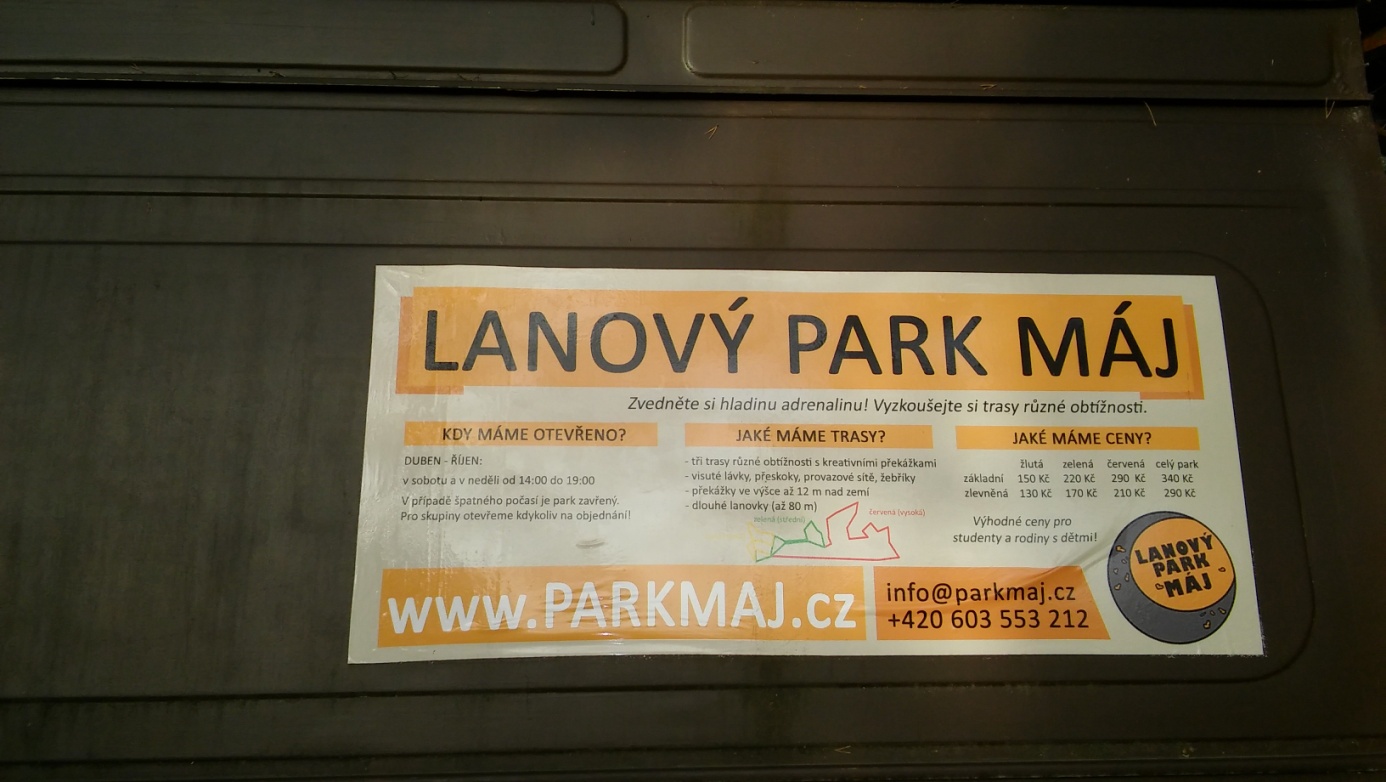 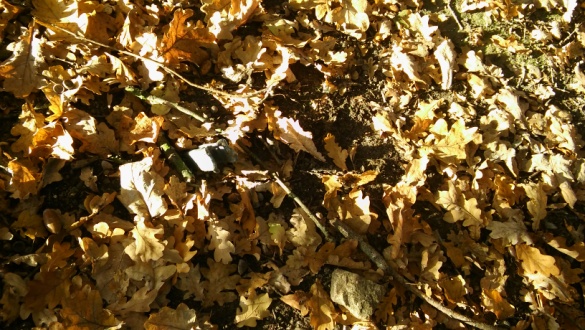 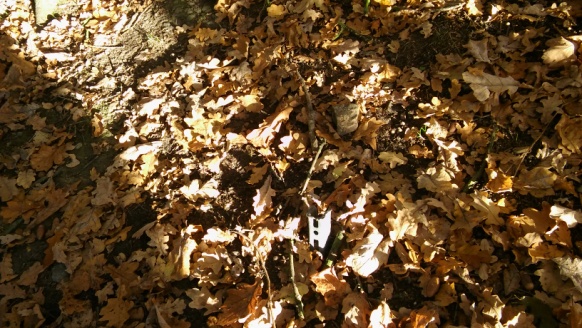 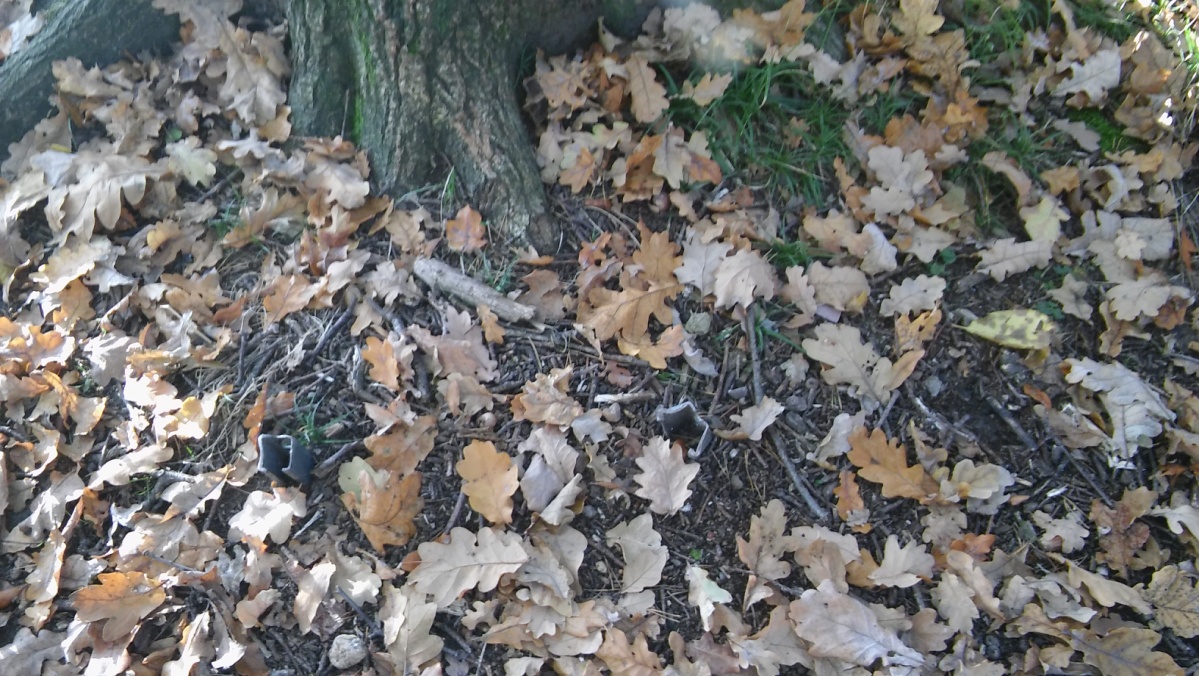 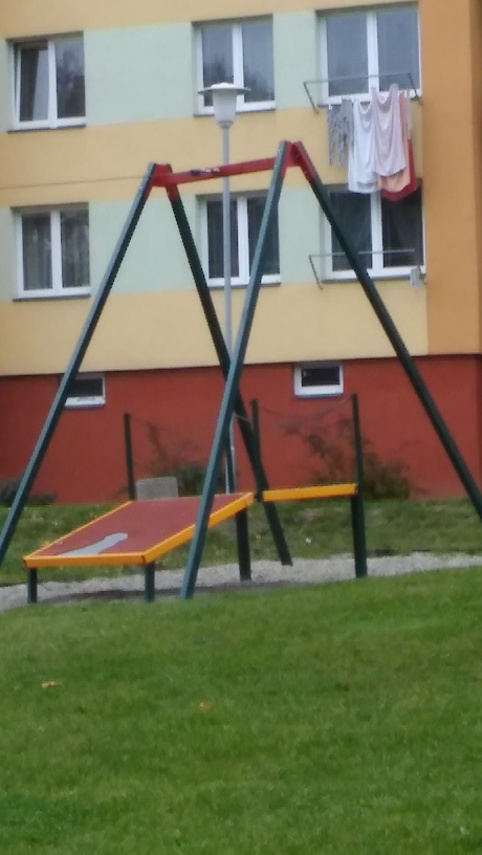 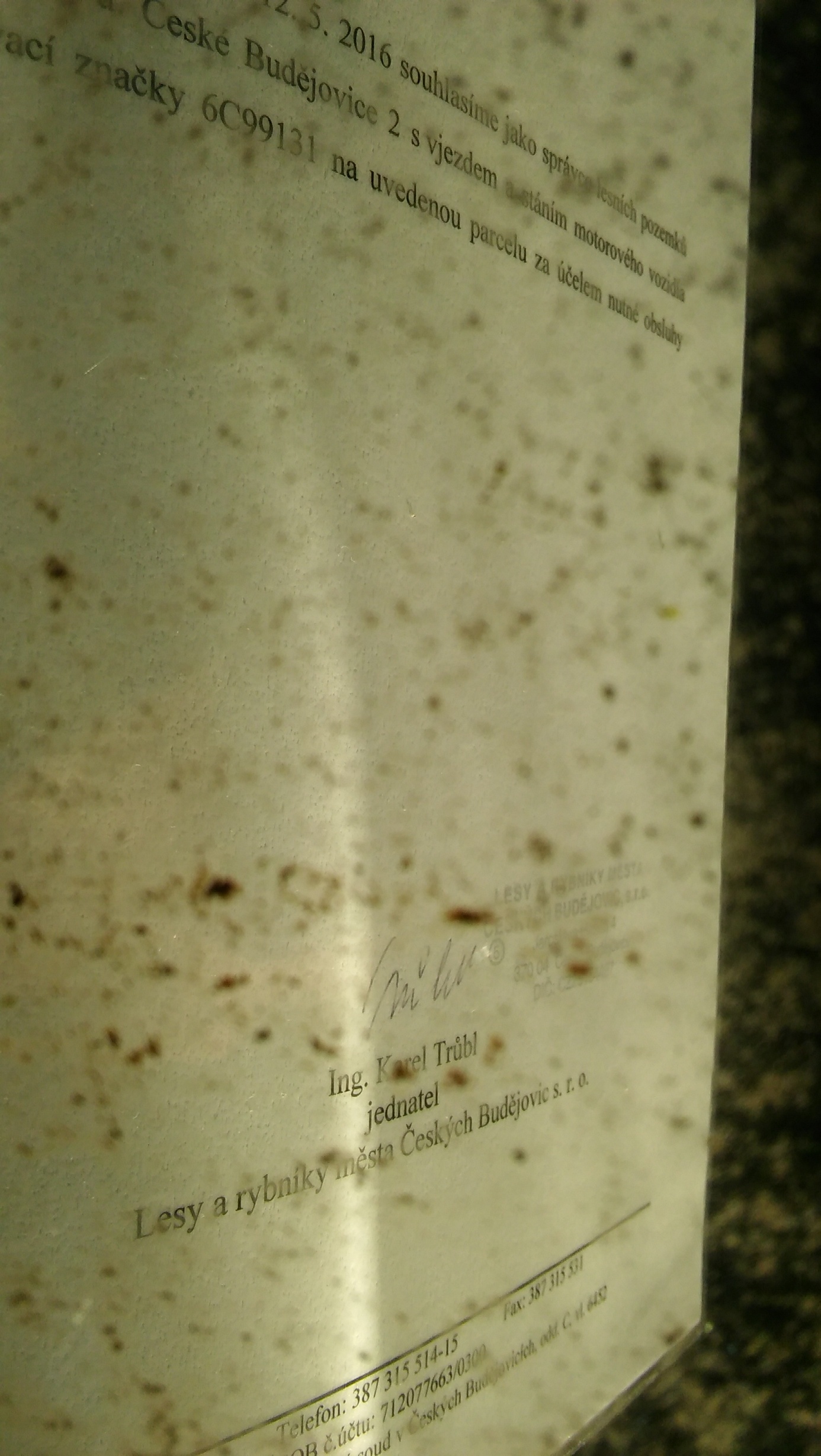 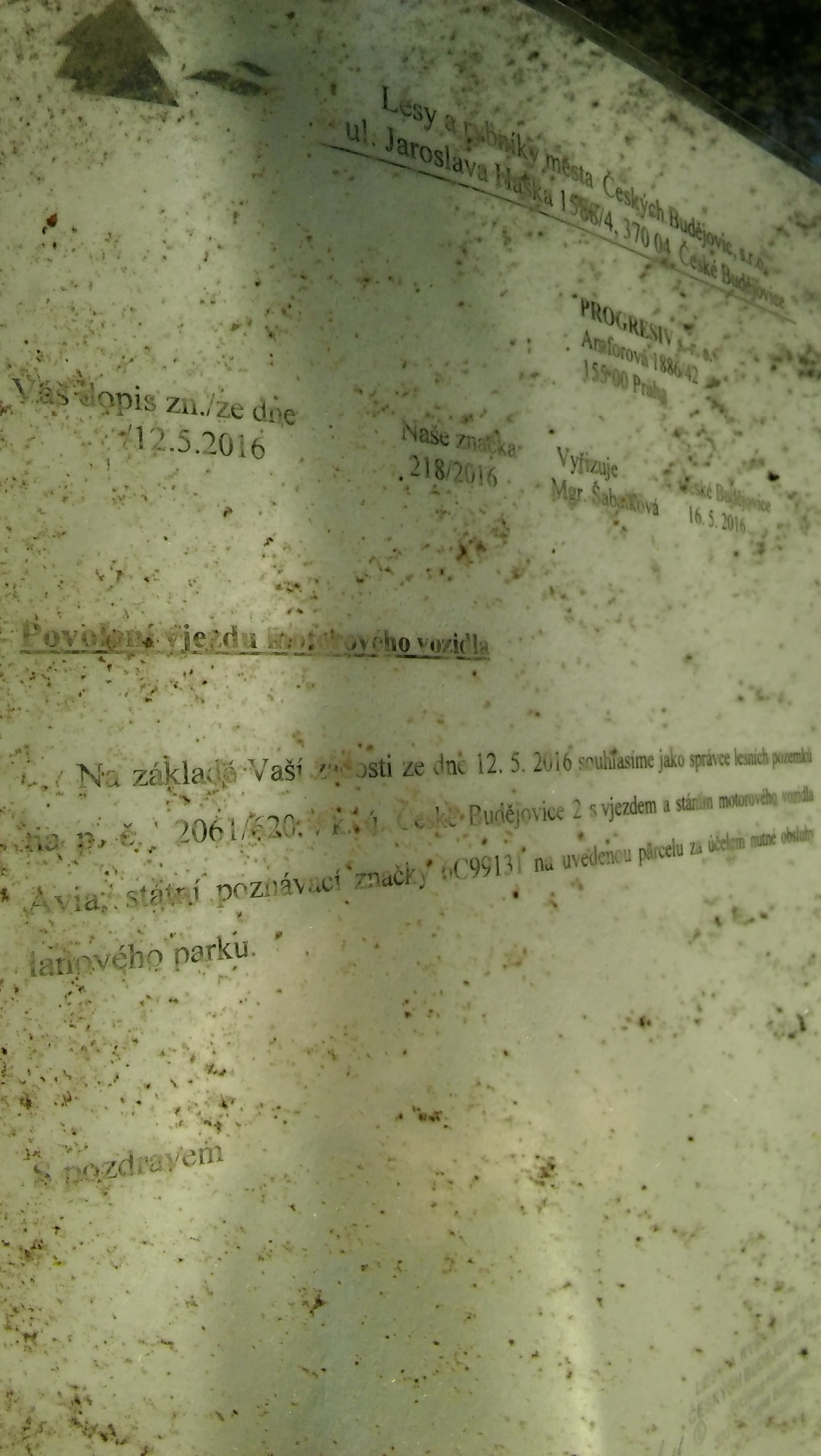 